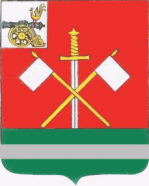 С М О Л Е Н С К А Я     О Б Л А С Т ЬМОНАСТЫРЩИНСКИЙ РАЙОННЫЙСОВЕТ ДЕПУТАТОВР Е Ш Е Н И Е   от 30  марта 2017 года                                                                           №  55Об организации и проведении государственной итоговой аттестации выпускников 9-х, 11-х классов общеобразовательных учреждений муниципального образования «Монастырщинский район» Смоленской области в 2017 году	Рассмотрев и обсудив информацию начальника отдела образования Администрации муниципального образования «Монастырщинский район» Смоленской области Ефременковой Елены Львовны «Об организации и проведении государственной итоговой аттестации выпускников 9-х, 11-х классов общеобразовательных учреждений муниципального образования «Монастырщинский район» Смоленской области в 2017 году», Монастырщинский районный Совет депутатовРЕШИЛ:Информацию начальника отдела образования Администрации муниципального образования «Монастырщинский район» Смоленской области Ефременковой Елены Львовны «Об организации и проведении государственной итоговой аттестации выпускников 9-х, 11-х классов общеобразовательных учреждений муниципального образования «Монастырщинский район» Смоленской области в 2017 году» принять к сведению.Настоящее решение вступает в силу с момента его подписания.Глава муниципального образования	          Председатель Монастырщинского«Монастырщинский район»	районного Совета депутатов Смоленской области		 ___________   В.Б. Титов	 __________   П.А. СчастливыйИнформацияоб организации и проведении  государственной итоговой аттестации выпускников 9-х, 11-х классов общеобразовательных учреждений муниципального образования«Монастырщинский район» Смоленской области в 2017 годуГосударственная итоговая аттестация (ГИА) выпускников 11 классов представляет собой форму государственного контроля освоения выпускниками основных общеобразовательных программ среднего общего образования в соответствии с требованиями федерального государственного образовательного стандарта среднего общего образования.Государственная итоговая аттестация организуется и проводится:
1) в форме единого государственного экзамена (ЕГЭ) — Рособрнадзором совместно с органами исполнительной власти субъектов Российской Федерации, осуществляющими управление в сфере образования;
2) в форме государственного выпускного экзамена (ГВЭ)— органами исполнительной власти субъектов Российской Федерации, осуществляющими управление в сфере образования, образовательными учреждениями и их учредителями.В муниципальном образовании «Монастырщинский район» государственная итоговая аттестация пройдет в форме единого государственного экзамена (ЕГЭ).В соответствии с проектом расписания, экзамены в 2017 году будут проведены в три этапа: досрочный, основной и дополнительный. Досрочный этап ЕГЭ в 2017 году пройдет в марте – апреле 2017 года. В нем примет участие 1 человек, выпускник прошлых лет, который будет сдавать ЕГЭ на базе школы г.Смоленска.  Основной этап пройдет с 29 мая по 1 июля 2017 года. В 2017 году 28 выпускников 11 – х классов будут сдавать выпускные экзамены за курс средней общеобразовательной школы (17 чел. – МБОУ Монастырщинская средняя школа имени А.И. Колдунова, 6 чел. – МОУ Новомихайловская средняя школа, 5 чел. – МБОУ Татарская школа имени В.А. Матросова). Заявление на участие в ЕГЭ 2017 года выпускники подавали до 1 февраля (включительно). В заявлении перечислены предметы, по которым учащиеся 11-х классов планируют сдавать ЕГЭ. Сведения об участниках ЕГЭ внесены в региональную информационную систему. Выпускники ознакомились под роспись  с внесенными сведениями. В декабре 2016 года проведено итоговое сочинение (изложение) среди выпускников. 28 человек получили зачет по итогам написания сочинения, что дало возможность получить допуск к сдаче экзаменов. 15 декабря 2016 года проведено пробное тестирование 22 выпускников по русскому языку, 15 марта 2017 года - 8 выпускников по математике (профильный уровень). 21 февраля на базе МБОУ Монастырщинская средняя школа имени А.И. Колдунова прошла акция «Единый день сдачи ЕГЭ родителями» по русскому языку. В ней приняли участие родители выпускников МБОУ  Монастырщинская средняя школа и МБОУ Татарская школа в количестве 5 человек. К проведению акции были привлечены СМИ. Информация о мероприятии размещена на сайте Администрации муниципального образования «Монастырщинский район» и направлена в редакцию районной газеты «Наша жизнь».Начиная с 13 марта 2017 года и до окончания проведения видеотрансляций (ЕГЭ) будет осуществляться работа видеокамер в аудиториях и в штабе ППЭ. В 2017 году видеокамеры будут установлены и в коридоре.В 2017 году выпускники 11 классов сдают ЕГЭ по следующим предметам:русский язык -28 чел.,математика (базовый уровень)-28 чел.,математика (профильный уровень)-16 чел.,обществознание -15 чел.,физика – 7 чел.,биология -5 чел.,история -2 чел.,литература -1 чел.,география – 1 чел.ЕГЭ по русскому языку, математике и обществознанию пройдет на базе МБОУ Монастырщинская средняя школа. ЕГЭ по биологии, физике, истории, литературе, географии – на базе школ г.Смоленска.Для получения аттестата необходимо сдать успешно два экзамена: русский язык и математику, остальные предметы  -  по выбору,  в первую очередь тем, кто желает продолжить обучение в вузе. В ОУ изданы приказы об ответственных за предоставление данных о выпускниках. Администрация школ своевременно познакомила учащихся 11 классов, их родителей с порядком проведения ЕГЭ. В школах размещены информационные стенды для участников ЕГЭ.На официальных сайтах школ,  Администрации муниципального образования «Монастырщинский район» опубликована информация о проведении государственной итоговой аттестации выпускников, есть ссылка на официальный информационный портал ЕГЭ: www.ege.edu.ruОтдел образования направляет необходимую информацию в редакцию районной газеты «Наша жизнь» для освещения в прессе.Государственная итоговая аттестация выпускников 9 классов (далее – ГИА), завершающая освоение имеющих государственную аккредитацию основных образовательных программ основного общего образования, является обязательной.Основной этап ГИА для выпускников 9-х классов пройдет с 26 мая по 23 июня 2017 года.ГИА выпускников 9 классов проводится:а) в форме основного государственного экзамена (далее – ОГЭ) с использованием контрольных измерительных материалов, представляющих собой комплексы заданий стандартизированной формы (далее – КИМ) – для обучающихся  ОО, освоивших образовательные программы основного общего образования в очной, очно - заочной или заочной формах, а также для лиц, освоивших образовательные программы основного общего образования в форме семейного образования или самообразования и допущенных в текущем году к ГИА;б) в форме письменных и устных экзаменов с использованием текстов, тем, заданий, билетов (далее – государственный выпускной экзамен, ГВЭ) – для обучающихся, освоивших образовательные программы основного общего образования:В муниципальном образовании «Монастырщинский район» Смоленской области государственная итоговая аттестация пройдет в форме ОГЭ.Органы исполнительной власти субъектов Российской Федерации, осуществляющие государственное управление в сфере образования, обеспечивают проведение ГИА.В 2017 году выпускникам 9-х классов предстоит сдать четыре экзамена: русский язык и математика являются обязательными, еще  два экзамена по выбору выпускника.В 2017 году 64 выпускника 9 – х классов будут сдавать выпускные экзамены за курс основной общеобразовательной школы: 24 чел. – МБОУ Монастырщинская средняя школа имени А.И. Колдунова, 10 чел. – МОУ Новомихайловская средняя школа, 11 чел. – МБОУ Татарская школа имени В.А. Матросова, 8 чел. - МБОУ Сычевская школа, 5 чел. – МБОУ Носковская школа, 5 чел. – МБОУ Соболевская основная школа имени А.Н. Попова, 1 чел. – МБОУ Любавичская основная школа имени Г.П. Силкина. Заявление на участие в ОГЭ 2017 года выпускники подавали до 1 марта (включительно). В заявлении перечислены предметы, по которым выпускник планирует сдавать ОГЭ. Сведения об участниках ОГЭ внесены в региональную информационную систему. Выпускники ознакомились под роспись  с внесенными сведениями. 13 декабря 2016 года проведено пробное тестирование 54 выпускников по русскому языку, 15 марта 2017 года - 58 выпускников по математике.В 2017 году выпускники 9 классов сдают ОГЭ по следующим предметам:русский язык -64 чел.,математика - 64 чел.,обществознание -52 чел.,физика – 2 чел.,биология -42 чел.,история -6 чел.,литература -3 чел.,география – 11 чел.,химия -6 чел., информатика -5 чел., английский язык -1 чел.ОГЭ по всем предметам, за исключением английского языка, пройдет на базе МБОУ Монастырщинская средняя школа имени А.И. Колдунова. На получение аттестата об основном общем образовании  будут влиять результаты всех четырех экзаменов.В ОУ изданы приказы об ответственных за предоставление данных о выпускниках. Администрация школ своевременно познакомила учащихся 9 классов, их родителей с порядком проведения ОГЭ. В школах размещены информационные стенды для участников ОГЭ. Отдел образования Администрации муниципального образования «Монастырщинский район», администрация ОУ и педагогические коллективы проводят большую подготовительную работу по подготовке  к итоговой аттестации выпускников 9-х, 11-х классов. Осуществляется повышение квалификации педагогических работников по вопросам подготовки обучающихся к выполнению заданий итоговой аттестации по учебным предметам на базе ГАУ ДПО «Смоленский областной институт развития образования». Используются разнообразные формы работы по подготовке педагогических работников к проведению ЕГЭ-2017 и ОГЭ-2017:- курсы;- учеба экспертов;- круглые столы, совещания и семинары;- заседания районных методических объединений;- подготовка работников ППЭ;- самообразование (изучение документов к ЕГЭ и ОГЭ по работе с бланками и КИМами). МБОУ Монастырщинская  средняя  школа  имени А.И. Колдунова является ППЭ  для  проведения ОГЭ, ЕГЭ. Согласно Порядку проведения ГИА пункт  проведения должен быть  оснащён    необходимым оборудованием  для  проведения практической  части ОГЭ по физике, химии. Однако  при  проведении ГИА в 2016  году  по физике возникли затруднения при формировании комплектов, так как не всё оборудование, имеющееся в кабинете физики, соответствует  Спецификации контрольных измерительных материалов для проведения ОГЭ. Закупка необходимого  оборудования  для  проведения ГИА по химии, физике, конечно, будет зависеть от суммы выделенных средств, поэтому  просим рассмотреть  вопрос  об изыскании средств, так как до начала  ГИА 2017 года  времени осталось немного.Начальник отдела образования                                               Е.Л. Ефременкова